T.C.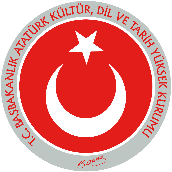 BAŞBAKANLIKATATÜRK KÜLTÜR, DİL VE TARİH YÜKSEK KURUMUBİLİMSEL ETKİNLİK DÜZENLEME FORMUAşağıda bilgileri sunulan bilimsel etkinliğin …………………..Kurumu/Merkezi tarafından düzenlenmesi/desteklenmesi teklifinin uygun olup olmadığının Yönetim Kurulunda görüşülmesini arz ederim.   Prof. Dr. …………..              BaşkanBİLİMSEL ETKİNLİK BİLGİLERİBilimsel EtkinliğinAdıBilimsel EtkinliğinTürüKongre (  )  Sempozyum (  )  Seminer (  )  Söyleşi (  ) Panel (  ) Diğer (  )Kongre (  )  Sempozyum (  )  Seminer (  )  Söyleşi (  ) Panel (  ) Diğer (  )Kongre (  )  Sempozyum (  )  Seminer (  )  Söyleşi (  ) Panel (  ) Diğer (  )Bilimsel EtkinliğinDüzenlenme ŞekliKurumun Tarafından Düzenlenen (  )  İş Birliği ile Düzenlenen (  )  Destekleme (  )Kurumun Tarafından Düzenlenen (  )  İş Birliği ile Düzenlenen (  )  Destekleme (  )Kurumun Tarafından Düzenlenen (  )  İş Birliği ile Düzenlenen (  )  Destekleme (  )Bilimsel EtkinliğinDüzenlenme TürüUlusal (  )Ulusal (  )Uluslararası (  )Bilimsel EtkinliğinDüzenlenme TarihiBaşlama:Başlama:Bitiş:Bilimsel EtkinliğinYeriÜlke:Ülke:Şehir(ler):Bilimsel EtkinliğinKatılımcı SayısıYurt İçi:Yurt İçi:Yurt Dışı:Bilimsel EtkinliğinAmacıBilimsel EtkinliğinKonu ve KapsamıBilimsel EtkinliğinDüzenlenme Gerekçesi ve DayanağıBilimsel EtkinliğinDiğer Düzenleyici Kuruluş(lar)1.2.3.1.2.3.1.2.3.Bilimsel EtkinliğinDüzenleyici Kuruluş(lar)'ın Katkısı( ) Ulaşım: ………….. ……….. tarafından …..  TL.( ) İaşe- Konaklama ………….  tarafından …… TL.( ) Organizasyon giderleri …… tarafından ……  TL.( ) Ulaşım: ………….. ……….. tarafından …..  TL.( ) İaşe- Konaklama ………….  tarafından …… TL.( ) Organizasyon giderleri …… tarafından ……  TL.( ) Ulaşım: ………….. ……….. tarafından …..  TL.( ) İaşe- Konaklama ………….  tarafından …… TL.( ) Organizasyon giderleri …… tarafından ……  TL.Bilimsel Etkinliğinİlgili Komisyon KararıTarihi:Sayısı:Sayısı:AçıklamaAçıklamaYÖNETİM KURULU KARARITarihSayı/MaddeSonuçSonuçSonuçSonuçSonuç……….. Kurumunun/Merkezinin ../../2015 tarihli ve  ... sayılı yazısı ve eki olan bu formun içeriği görüşülmüş ve teklifin uygun olduğuna / olmadığına karar verilmiştir.……….. Kurumunun/Merkezinin ../../2015 tarihli ve  ... sayılı yazısı ve eki olan bu formun içeriği görüşülmüş ve teklifin uygun olduğuna / olmadığına karar verilmiştir.……….. Kurumunun/Merkezinin ../../2015 tarihli ve  ... sayılı yazısı ve eki olan bu formun içeriği görüşülmüş ve teklifin uygun olduğuna / olmadığına karar verilmiştir.……….. Kurumunun/Merkezinin ../../2015 tarihli ve  ... sayılı yazısı ve eki olan bu formun içeriği görüşülmüş ve teklifin uygun olduğuna / olmadığına karar verilmiştir.……….. Kurumunun/Merkezinin ../../2015 tarihli ve  ... sayılı yazısı ve eki olan bu formun içeriği görüşülmüş ve teklifin uygun olduğuna / olmadığına karar verilmiştir.